Using text markings – Improve your readingPartner work: Whale tales A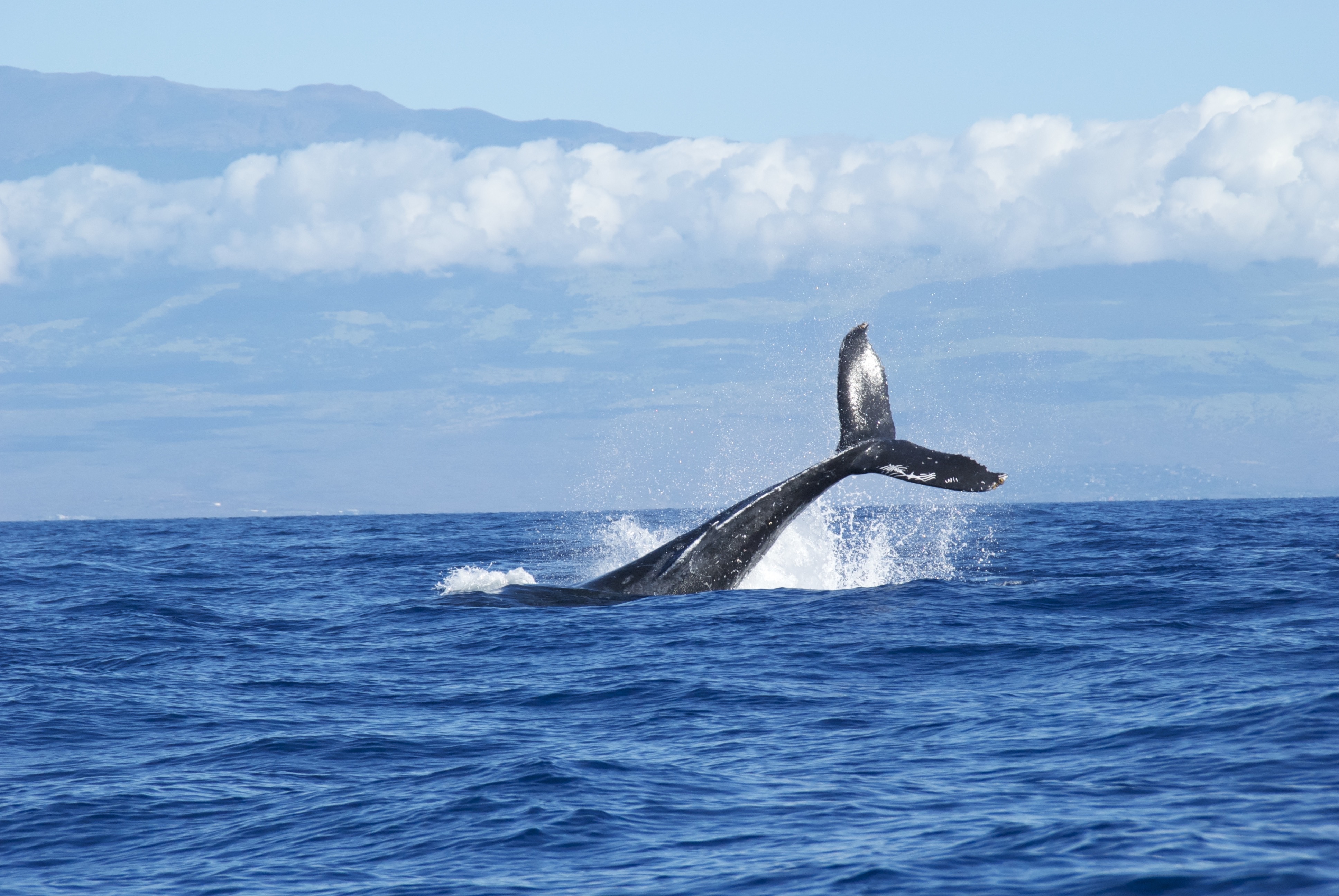 (Pages 12 and 13)Read the tips on page 12 on “How to use the text markings”Read the text in your textbook on page 12 and 13 (Line 1 – 34)Use the marking tool (Markieren) in your digital textbook reader to mark up your textUse the note taking (Notiz) tool in your digital textbook reader to write simple definitions of unfamiliar in your own wordsUse an online document (Word Online, Google Docs or similar) to write down key words, a short summary and your ideas about the textWrite down two quiz questions about the textUsing your notes tell your partner B about your textYour teacher is going to collect the quiz questions to create a Kahoot quiz from the questions.Using text markings – Improve your readingPartner work: Whale tales B(Pages 12 and 13)Read the tips on page 12 on “How to use the text markings”Read the text in your textbook on page 12 and 13 (Line 35 – 65)Use the marking tool (Markieren) in your digital textbook reader to mark up your textUse the note taking (Notiz) tool in your digital textbook reader to write simple definitions of unfamiliar in your own wordsUse an online document (Word Online, Google Docs or similar) to write down key words, a short summary and your ideas about the textWrite down two quiz questions about the textUsing your notes tell your partner A about your textYour teacher is going to collect the quiz questions to create a Kahoot quiz from the questions.